PPlumbers Licensing Act 1995Formerly “Water Services Licensing Act 1995”, 
“Water Services Coordination Act 1995”Portfolio:Minister for CommerceAgency:Department of Energy, Mines, Industry Regulation and SafetyWater Services Coordination Act 19951995/07227 Dec 19951 Jan 1996 (see s. 2 and Gazette 29 Dec 1995 p. 6291)Taxes and Charges (Land Subdivision) Legislation Amendment Act 1996 Pt. 51996/01228 Jun 199628 Jun 1996 (see s. 2)Water Legislation Amendment Act 1997 Pt. 61997/0323 Oct 199715 Apr 1998 (see s. 2 and Gazette 15 Apr 1998 p. 2041)Water Services Coordination Amendment Act 19971997/0333 Oct 19973 Oct 1997 (see s. 2)Water Services Coordination Amendment Act 19991999/0399 Nov 1999s. 1 & 2: 9 Nov 1999;Act other than s. 1 & 2: 19 Jun 2000 (see s. 2 and Gazette 16 Jun 2000 p. 2939)Gas Corporation (Business Disposal) Act 1999 s. 871999/05824 Dec 19991 Jul 2000 (see s. 2(2) and Gazette 4 Jul 2000 p. 3545)Reprinted as at 28 Jul 2000 Reprinted as at 28 Jul 2000 Reprinted as at 28 Jul 2000 Reprinted as at 28 Jul 2000 Corporations (Consequential Amendments) Act 2001 s. 2202001/01028 Jun 200115 Jul 2001 (see s. 2 and Gazette 29 Jun 2001 p. 3257 and Cwlth. Gazette 13 Jul 2001 No. S285)Economic Regulation Authority Act 2003 Sch. 2 Div. 182003/0675 Dec 20031 Jan 2004 (see s. 2 and Gazette 30 Dec 2003 p. 5723)Statutes (Repeals and Minor Amendments) Act 2003 s. 1282003/07415 Dec 200315 Dec 2003 (see s. 2)State Administrative Tribunal (Conferral of Jurisdiction) Amendment and Repeal Act 2004 Pt. 2 Div. 1332004/05524 Nov 20041 Jan 2005 (see s. 2 and Gazette 31 Dec 2004 p. 7130)Financial Administration Legislation Amendment Act 2005 s. 462005/00527 Jun 20051 Jan 2006 (see s. 2 and Gazette 23 Dec 2005 p. 6243)Water Legislation Amendment (Competition Policy) Act 2005 s. 7(4), 28(2), 60(2) & Pt. 82005/02512 Dec 20053 Jun 2006 (see s. 2 and Gazette 2 Jun 2006 p. 1985)Planning and Development (Consequential and Transitional Provisions) Act 2005 s. 152005/03812 Dec 20059 Apr 2006 (see s. 2 and Gazette 21 Mar 2006 p. 1078)Reprint 2 as at 4 Aug 2006 Reprint 2 as at 4 Aug 2006 Reprint 2 as at 4 Aug 2006 Reprint 2 as at 4 Aug 2006 Financial Legislation Amendment and Repeal Act 2006 Sch. 1 cl. 1782006/07721 Dec 20061 Feb 2007 (see s. 2(1) and Gazette 19 Jan 2007 p. 137)Duties Legislation Amendment Act 2008 Sch. 1 cl. 402008/01214 Apr 20081 Jul 2008 (see s. 2(d))Statutes (Repeals and Miscellaneous Amendments) Act 2009 s. 1332009/00821 May 200922 May 2009 (see s. 2(b))Standardisation of Formatting Act 2010 s. 42010/01928 Jun 201011 Sep 2010 (see s. 2(b) and Gazette 10 Sep 2010 p. 4341)Building Services (Complaint Resolution and Administration) Act 2011 s. 1302011/01625 May 201129 Aug 2011 (see s. 2(b) and Gazette 26 Aug 2011 p. 3475)Personal Property Securities (Consequential Repeals and Amendments) Act 2011 Pt. 13 Div. 42011/0424 Oct 201130 Jan 2012 (see s. 2(c) & Cwlth Legislative Instrument No. F2011L02397 cl. 5 registered 21 Nov 2011)Reprint 3 as at 6 Jul 2012 Reprint 3 as at 6 Jul 2012 Reprint 3 as at 6 Jul 2012 Reprint 3 as at 6 Jul 2012 Water Services Legislation Amendment and Repeal Act 2012 Pt. 82012/0253 Sep 201218 Nov 2013 (see s. 2(b) and Gazette 14 Nov 2013 p. 5028)Reprint 4 as at 24 Jan 2014 Reprint 4 as at 24 Jan 2014 Reprint 4 as at 24 Jan 2014 Reprint 4 as at 24 Jan 2014 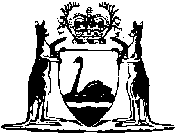 